MONTAGS bis FREITAGS von 13.15 Uhr bis 16.00 Uhr(Tage und Abholzeiten individuell vereinbar)  Gemeinsames Mittagessen - Ausruhen, Spielen Hausaufgaben/Selbstlernzeit – Freizeitangebote Spiel, Spaß, Entspannung – Überraschungstage 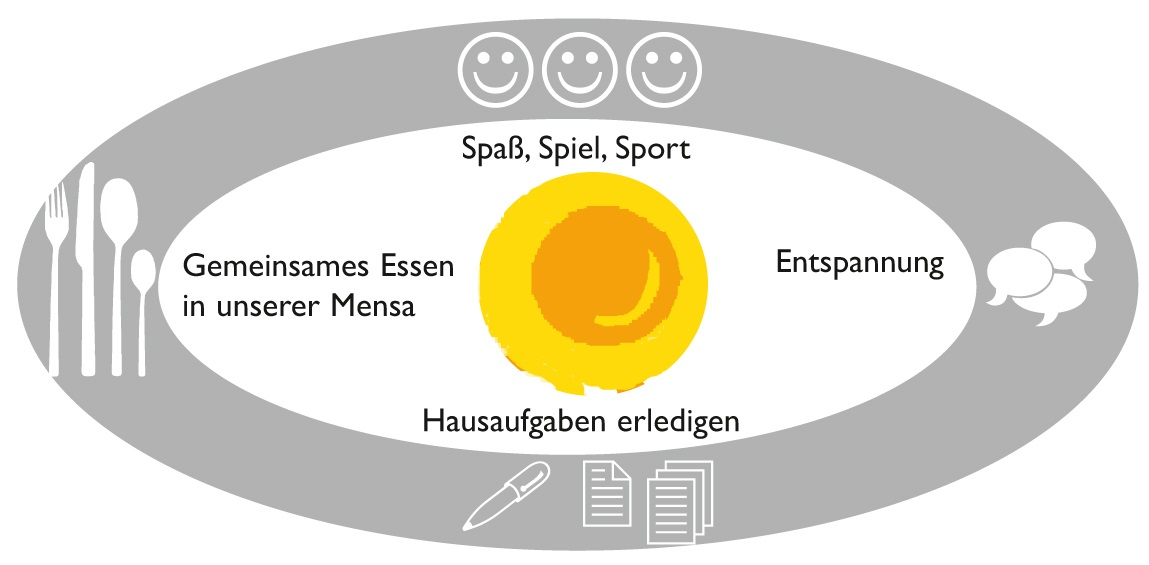 BESONDERHEITEN  Eigener Mensabereich Moderne Hausaufgabenräume Eigene Etage: Spielzimmer, Toberaum, Kicker, Tischtennisplatte,       Ruheraum Tee- und Wasserangebot Sonderaktionen: Waffeln backen, Henna-Tattoos, Kicker-Turnier,      Kosmetik herstellen, Erlebnispädagogik u.a.m. ElternsprechzeitenUNSER TEAMUta Kratzsch, Bettina Nachtkamp - Pädagogische Fachkräfte der FARE FortbildungsAkademie Reckenberg-EmsESG-Oberstufenschülerinnen und -schüler mit besonderer Eignung und QualifikationTanja Milse – Koordination (mil@esg-guetersloh.de)KOSTEN bis zu drei Tage die Woche: 40 € pro Monat vier bis fünf Tage die Woche: 65 € pro Monat     (jeweils zahlbar für 5 Monate pro Halbjahr) 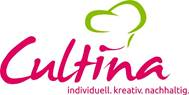 Mittagessen:Pro Abotag pro Woche fallen 13,65 € monatlich anDas Angebot beinhaltet: Auswahl aus vegetarischem und nicht vegetarischem Hauptgericht Beilagen und Gemüse zum Nachnehmen  Pastabar, Salatbar, Dessert und Wasser zur Selbstbedienung